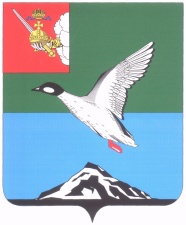 АДМИНИСТРАЦИЯ ЧЕРЕПОВЕЦКОГО МУНИЦИПАЛЬНОГО РАЙОНА П О С Т А Н О В Л Е Н И Еот 06.03.2017 										 № 350г. ЧереповецО внесении изменений в постановление администрации района от 22.05.2014 № 1339 «Об утверждении перечня должностей муниципальной службы Череповецкого муниципального района, при замещении которых муниципальные служащие обязаны представлять сведения о своих доходах, расходах, об имуществе и обязательствах имущественного характера, а также сведения о доходах, расходах, об имуществе и обязательствах имущественного характера своих супруги (супруга) и несовершеннолетних детей»ПОСТАНОВЛЯЮ:1. Внести в постановление администрации района от 22.05.2014 № 1339 «Об утверждении перечня должностей муниципальной службы Череповецкого муниципального района, при замещении которых муниципальные служащие обязаны представлять сведения о своих доходах, расходах, об имуществе и обязательствах имущественного характера, а также сведения о доходах, расходах, об имуществе и обязательствах имущественного характера своих супруги (супруга) и несовершеннолетних детей» следующие изменения:название постановления изложить в следующей редакции: «Об утверждении перечня должностей муниципальной службы администрации Череповецкого муниципального района, при замещении которых муниципальные служащие обязаны представлять сведения о своих доходах, расходах, об имуществе и обязательствах имущественного характера, а также сведения о доходах, расходах, об имуществе                        и обязательствах имущественного характера своих супруги (супруга)                            и несовершеннолетних детей»; пункт 1 изложить следующей редакции: «1. Утвердить перечень должностей муниципальной службы администрации Череповецкого муниципального района, при назначении на которые граждане и при замещении которых муниципальные служащие обязаны представлять сведения о своих доходах, расходах, об имуществе и обязательствах имущественного характера, а также сведения о доходах, расходах, об имуществе и обязательствах имущественного характера своих супруги (супруга) и несовершеннолетних детей согласно приложению к настоящему постановлению.»;приложение к постановлению изложить в новой редакции согласно приложению к настоящему постановлению. 2. Начальнику отдела муниципальной службы, кадров и защиты информации администрации района Зябловой Е.С. довести данное постановление до сведения муниципальных служащих под подпись.3. Признать утратившим силу постановление администрации района                 от 11.04.2016 № 426 «О внесении изменений в постановление администрации района от 22.02.2014 № 1339 «Об утверждении перечня должностей муниципальной службы Череповецкого муниципального района,                          при замещении которых муниципальные служащие обязаны представлять сведения о своих доходах, расходах, об имуществе и обязательствах имущественного характера, а также сведения о доходах, расходах,                          об имуществе и обязательствах имущественного характера своих супруги (супруга) и несовершеннолетних детей» за исключением пункта 3.4. Постановление подлежит опубликованию в газете «Сельская новь»      и размещению на официальном сайте Череповецкого муниципального района в информационно-телекоммуникационной сети Интернет.По поручению главы районазаместитель главы районапо социальным вопросам                                                              А.В.ПрокофьевПриложениек постановлениюадминистрации районаот 06.03.2017 № 350«УТВЕРЖДЕНпостановлениемадминистрации районаот 22.05.2014 № 1339ПЕРЕЧЕНЬдолжностей муниципальной службы администрации Череповецкого муниципального района, при замещении которых муниципальные служащие обязаны представлять сведения о своих доходах, расходах, об имуществе и обязательствах имущественного характера, а также сведения о доходах, расходах, об имуществе и обязательствах имущественного характера своих супруги (супруга) и несовершеннолетних детейЗаместитель главы района по жилищно-коммунальному хозяйствуЗаместитель главы района по экономике и финансамЗаместитель главы района по социальным вопросамРуководитель аппаратаЭкспертно-правовое управлениеНачальник управленияЗаместитель начальника управления Начальник контрольно-аналитического отдела Управление строительства и жилищно-коммунального хозяйстваНачальник управленияЗаместитель начальника управленияГлавный специалист Отдел по мобилизационной работе, гражданской обороне, защите населения и территории от чрезвычайных ситуацийНачальник отделаЗаместитель начальника отделаГлавный специалистОтдел земельного и экологического контроляНачальник отделаЗаместитель начальника отделаГлавный специалистВедущий специалистКомитет имущественных отношенийПредседатель КомитетаЗаместитель председателя КомитетаНачальник отдела по землепользованию и арендным платежамНачальник отдела по управлению  имуществомЗаместитель начальника отдела по управлению имуществомФинансовое управлениеНачальник управленияЗаместитель начальника управления, начальник бюджетного отделаГлавный специалист бюджетного отдела Ведущий специалист бюджетного отделаНачальник отдела доходовВедущий специалист отдела доходовНачальник отдела исполнения бюджетаГлавный специалист отдела исполнения бюджетаВедущий специалист отдела исполнения бюджетаНачальник отдела по формированию и исполнению бюджетов сельских поселенийГлавный специалист отдела по формированию и исполнению бюджетов сельских поселенийОтдел стратегического планированияНачальник отделаЗаместитель начальника отделаГлавный специалистОтдел сельского хозяйстваНачальник отделаГлавный специалистВедущий специалистУправление архитектуры и градостроительстваНачальник управленияЗаместитель начальника управленияУправление образованияНачальник управленияЗаместитель начальника управленияОтдел по делам культуры и молодежиНачальник отделаГлавный специалистОтдел документирования и взаимодействия с муниципальными образованиямиНачальник отделаГлавный специалистОтдел муниципальной службы, кадров и защиты информацииНачальник отдела Начальник сектора по профилактике коррупционных и иных правонарушенийГлавный специалист сектора по профилактике коррупционных и иных правонарушенийОтдел муниципальных закупокНачальник отделаГлавный специалистВедущий специалистАрхивный отделНачальник отделаГлавный специалистКомиссия по делам несовершеннолетних и защите их правГлавный специалист в комиссииСпециалист 1 категории в комиссииОтдел по опеке и попечительствуНачальник отделаВедущий специалист. »